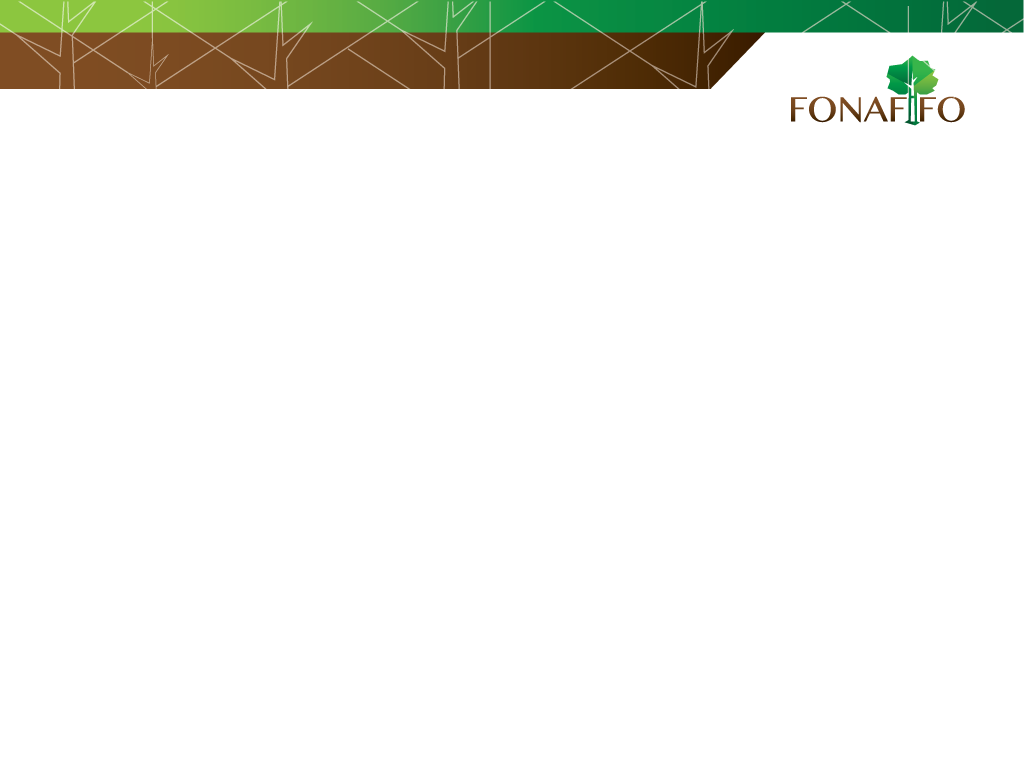 Información sobre: Concursos Actuales Fecha corte: 01 de diciembre de 2019  Observaciones:* Cuando se trate de concurso externo, deberá cumplirse con la normativa dictada por la Dirección General de Servicio Civil, para lo cual se facilita el siguiente enlace:http://www.dgsc.go.cr/sitio2/concursosAbiertos.html **Los concursos internos, son solo para información, ya que solo pueden participar funcionarios que laboren actualmente para la Institución. **Para mayor detalle, remitir información y seguimiento respectivo, escribir a los siguientes correos: sfonseca@fonafifo.go.cr;  svenegas@fonafifo.go.crClase de puestoRequisitosFecha de Inicio: Recepción de Hojas de VidaFecha de Cierre para la Recepción*Concurso Externo***Concurso Interno**